2025 Calendar2025 Calendar2025 Calendar2025 Calendar2025 Calendar2025 Calendar2025 Calendar2025 Calendar2025 Calendar2025 Calendar2025 Calendar2025 Calendar2025 Calendar2025 Calendar2025 Calendar2025 Calendar2025 Calendar2025 Calendar2025 Calendar2025 Calendar2025 Calendar2025 Calendar2025 Calendar2025 Calendar2025 CalendarVietnamVietnamJANUARYJANUARYJANUARYJANUARYJANUARYJANUARYJANUARYFEBRUARYFEBRUARYFEBRUARYFEBRUARYFEBRUARYFEBRUARYFEBRUARYFEBRUARYMARCHMARCHMARCHMARCHMARCHMARCHMARCH2025 Holidays for VietnamMoTuWeThFrSaSuMoTuWeThFrSaSuMoMoTuWeThFrSaSuJan 1	New Year’s DayJan 22	Kitchen guardiansJan 28	Vietnamese New Year HolidaysJan 29	Vietnamese New YearFeb 2	Victory of Ngọc Hồi-Đống ĐaFeb 3	Communist Party of Viet Nam Foundation AnniversaryFeb 12	Lantern FestivalMar 8	International Women’s DayApr 7	Hung Kings CommemorationsApr 21	Vietnam Book DayApr 30	Day of liberating the South for national reunificationMay 1	Labour DayMay 7	Dien Bien Phu Victory DayMay 12	Buddha’s BirthdayMay 19	President Ho Chi Minh’s BirthdayMay 31	Mid-year FestivalJun 1	International Children’s DayJun 28	Vietnamese Family DayJul 27	Remembrance DayAug 19	August Revolution Commemoration DaySep 2	National DaySep 6	Ghost FestivalOct 6	Mid-Autumn FestivalOct 10	Capital Liberation DayOct 20	Vietnamese Women’s DayNov 20	Vietnamese Teacher’s DayDec 22	National Defence Day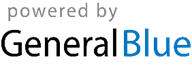 123451212Jan 1	New Year’s DayJan 22	Kitchen guardiansJan 28	Vietnamese New Year HolidaysJan 29	Vietnamese New YearFeb 2	Victory of Ngọc Hồi-Đống ĐaFeb 3	Communist Party of Viet Nam Foundation AnniversaryFeb 12	Lantern FestivalMar 8	International Women’s DayApr 7	Hung Kings CommemorationsApr 21	Vietnam Book DayApr 30	Day of liberating the South for national reunificationMay 1	Labour DayMay 7	Dien Bien Phu Victory DayMay 12	Buddha’s BirthdayMay 19	President Ho Chi Minh’s BirthdayMay 31	Mid-year FestivalJun 1	International Children’s DayJun 28	Vietnamese Family DayJul 27	Remembrance DayAug 19	August Revolution Commemoration DaySep 2	National DaySep 6	Ghost FestivalOct 6	Mid-Autumn FestivalOct 10	Capital Liberation DayOct 20	Vietnamese Women’s DayNov 20	Vietnamese Teacher’s DayDec 22	National Defence Day6789101112345678933456789Jan 1	New Year’s DayJan 22	Kitchen guardiansJan 28	Vietnamese New Year HolidaysJan 29	Vietnamese New YearFeb 2	Victory of Ngọc Hồi-Đống ĐaFeb 3	Communist Party of Viet Nam Foundation AnniversaryFeb 12	Lantern FestivalMar 8	International Women’s DayApr 7	Hung Kings CommemorationsApr 21	Vietnam Book DayApr 30	Day of liberating the South for national reunificationMay 1	Labour DayMay 7	Dien Bien Phu Victory DayMay 12	Buddha’s BirthdayMay 19	President Ho Chi Minh’s BirthdayMay 31	Mid-year FestivalJun 1	International Children’s DayJun 28	Vietnamese Family DayJul 27	Remembrance DayAug 19	August Revolution Commemoration DaySep 2	National DaySep 6	Ghost FestivalOct 6	Mid-Autumn FestivalOct 10	Capital Liberation DayOct 20	Vietnamese Women’s DayNov 20	Vietnamese Teacher’s DayDec 22	National Defence Day13141516171819101112131415161010111213141516Jan 1	New Year’s DayJan 22	Kitchen guardiansJan 28	Vietnamese New Year HolidaysJan 29	Vietnamese New YearFeb 2	Victory of Ngọc Hồi-Đống ĐaFeb 3	Communist Party of Viet Nam Foundation AnniversaryFeb 12	Lantern FestivalMar 8	International Women’s DayApr 7	Hung Kings CommemorationsApr 21	Vietnam Book DayApr 30	Day of liberating the South for national reunificationMay 1	Labour DayMay 7	Dien Bien Phu Victory DayMay 12	Buddha’s BirthdayMay 19	President Ho Chi Minh’s BirthdayMay 31	Mid-year FestivalJun 1	International Children’s DayJun 28	Vietnamese Family DayJul 27	Remembrance DayAug 19	August Revolution Commemoration DaySep 2	National DaySep 6	Ghost FestivalOct 6	Mid-Autumn FestivalOct 10	Capital Liberation DayOct 20	Vietnamese Women’s DayNov 20	Vietnamese Teacher’s DayDec 22	National Defence Day20212223242526171819202122231717181920212223Jan 1	New Year’s DayJan 22	Kitchen guardiansJan 28	Vietnamese New Year HolidaysJan 29	Vietnamese New YearFeb 2	Victory of Ngọc Hồi-Đống ĐaFeb 3	Communist Party of Viet Nam Foundation AnniversaryFeb 12	Lantern FestivalMar 8	International Women’s DayApr 7	Hung Kings CommemorationsApr 21	Vietnam Book DayApr 30	Day of liberating the South for national reunificationMay 1	Labour DayMay 7	Dien Bien Phu Victory DayMay 12	Buddha’s BirthdayMay 19	President Ho Chi Minh’s BirthdayMay 31	Mid-year FestivalJun 1	International Children’s DayJun 28	Vietnamese Family DayJul 27	Remembrance DayAug 19	August Revolution Commemoration DaySep 2	National DaySep 6	Ghost FestivalOct 6	Mid-Autumn FestivalOct 10	Capital Liberation DayOct 20	Vietnamese Women’s DayNov 20	Vietnamese Teacher’s DayDec 22	National Defence Day272829303124252627282424252627282930Jan 1	New Year’s DayJan 22	Kitchen guardiansJan 28	Vietnamese New Year HolidaysJan 29	Vietnamese New YearFeb 2	Victory of Ngọc Hồi-Đống ĐaFeb 3	Communist Party of Viet Nam Foundation AnniversaryFeb 12	Lantern FestivalMar 8	International Women’s DayApr 7	Hung Kings CommemorationsApr 21	Vietnam Book DayApr 30	Day of liberating the South for national reunificationMay 1	Labour DayMay 7	Dien Bien Phu Victory DayMay 12	Buddha’s BirthdayMay 19	President Ho Chi Minh’s BirthdayMay 31	Mid-year FestivalJun 1	International Children’s DayJun 28	Vietnamese Family DayJul 27	Remembrance DayAug 19	August Revolution Commemoration DaySep 2	National DaySep 6	Ghost FestivalOct 6	Mid-Autumn FestivalOct 10	Capital Liberation DayOct 20	Vietnamese Women’s DayNov 20	Vietnamese Teacher’s DayDec 22	National Defence Day3131Jan 1	New Year’s DayJan 22	Kitchen guardiansJan 28	Vietnamese New Year HolidaysJan 29	Vietnamese New YearFeb 2	Victory of Ngọc Hồi-Đống ĐaFeb 3	Communist Party of Viet Nam Foundation AnniversaryFeb 12	Lantern FestivalMar 8	International Women’s DayApr 7	Hung Kings CommemorationsApr 21	Vietnam Book DayApr 30	Day of liberating the South for national reunificationMay 1	Labour DayMay 7	Dien Bien Phu Victory DayMay 12	Buddha’s BirthdayMay 19	President Ho Chi Minh’s BirthdayMay 31	Mid-year FestivalJun 1	International Children’s DayJun 28	Vietnamese Family DayJul 27	Remembrance DayAug 19	August Revolution Commemoration DaySep 2	National DaySep 6	Ghost FestivalOct 6	Mid-Autumn FestivalOct 10	Capital Liberation DayOct 20	Vietnamese Women’s DayNov 20	Vietnamese Teacher’s DayDec 22	National Defence DayAPRILAPRILAPRILAPRILAPRILAPRILAPRILMAYMAYMAYMAYMAYMAYMAYMAYJUNEJUNEJUNEJUNEJUNEJUNEJUNEJan 1	New Year’s DayJan 22	Kitchen guardiansJan 28	Vietnamese New Year HolidaysJan 29	Vietnamese New YearFeb 2	Victory of Ngọc Hồi-Đống ĐaFeb 3	Communist Party of Viet Nam Foundation AnniversaryFeb 12	Lantern FestivalMar 8	International Women’s DayApr 7	Hung Kings CommemorationsApr 21	Vietnam Book DayApr 30	Day of liberating the South for national reunificationMay 1	Labour DayMay 7	Dien Bien Phu Victory DayMay 12	Buddha’s BirthdayMay 19	President Ho Chi Minh’s BirthdayMay 31	Mid-year FestivalJun 1	International Children’s DayJun 28	Vietnamese Family DayJul 27	Remembrance DayAug 19	August Revolution Commemoration DaySep 2	National DaySep 6	Ghost FestivalOct 6	Mid-Autumn FestivalOct 10	Capital Liberation DayOct 20	Vietnamese Women’s DayNov 20	Vietnamese Teacher’s DayDec 22	National Defence DayMoTuWeThFrSaSuMoTuWeThFrSaSuMoMoTuWeThFrSaSuJan 1	New Year’s DayJan 22	Kitchen guardiansJan 28	Vietnamese New Year HolidaysJan 29	Vietnamese New YearFeb 2	Victory of Ngọc Hồi-Đống ĐaFeb 3	Communist Party of Viet Nam Foundation AnniversaryFeb 12	Lantern FestivalMar 8	International Women’s DayApr 7	Hung Kings CommemorationsApr 21	Vietnam Book DayApr 30	Day of liberating the South for national reunificationMay 1	Labour DayMay 7	Dien Bien Phu Victory DayMay 12	Buddha’s BirthdayMay 19	President Ho Chi Minh’s BirthdayMay 31	Mid-year FestivalJun 1	International Children’s DayJun 28	Vietnamese Family DayJul 27	Remembrance DayAug 19	August Revolution Commemoration DaySep 2	National DaySep 6	Ghost FestivalOct 6	Mid-Autumn FestivalOct 10	Capital Liberation DayOct 20	Vietnamese Women’s DayNov 20	Vietnamese Teacher’s DayDec 22	National Defence Day12345612341Jan 1	New Year’s DayJan 22	Kitchen guardiansJan 28	Vietnamese New Year HolidaysJan 29	Vietnamese New YearFeb 2	Victory of Ngọc Hồi-Đống ĐaFeb 3	Communist Party of Viet Nam Foundation AnniversaryFeb 12	Lantern FestivalMar 8	International Women’s DayApr 7	Hung Kings CommemorationsApr 21	Vietnam Book DayApr 30	Day of liberating the South for national reunificationMay 1	Labour DayMay 7	Dien Bien Phu Victory DayMay 12	Buddha’s BirthdayMay 19	President Ho Chi Minh’s BirthdayMay 31	Mid-year FestivalJun 1	International Children’s DayJun 28	Vietnamese Family DayJul 27	Remembrance DayAug 19	August Revolution Commemoration DaySep 2	National DaySep 6	Ghost FestivalOct 6	Mid-Autumn FestivalOct 10	Capital Liberation DayOct 20	Vietnamese Women’s DayNov 20	Vietnamese Teacher’s DayDec 22	National Defence Day7891011121356789101122345678Jan 1	New Year’s DayJan 22	Kitchen guardiansJan 28	Vietnamese New Year HolidaysJan 29	Vietnamese New YearFeb 2	Victory of Ngọc Hồi-Đống ĐaFeb 3	Communist Party of Viet Nam Foundation AnniversaryFeb 12	Lantern FestivalMar 8	International Women’s DayApr 7	Hung Kings CommemorationsApr 21	Vietnam Book DayApr 30	Day of liberating the South for national reunificationMay 1	Labour DayMay 7	Dien Bien Phu Victory DayMay 12	Buddha’s BirthdayMay 19	President Ho Chi Minh’s BirthdayMay 31	Mid-year FestivalJun 1	International Children’s DayJun 28	Vietnamese Family DayJul 27	Remembrance DayAug 19	August Revolution Commemoration DaySep 2	National DaySep 6	Ghost FestivalOct 6	Mid-Autumn FestivalOct 10	Capital Liberation DayOct 20	Vietnamese Women’s DayNov 20	Vietnamese Teacher’s DayDec 22	National Defence Day141516171819201213141516171899101112131415Jan 1	New Year’s DayJan 22	Kitchen guardiansJan 28	Vietnamese New Year HolidaysJan 29	Vietnamese New YearFeb 2	Victory of Ngọc Hồi-Đống ĐaFeb 3	Communist Party of Viet Nam Foundation AnniversaryFeb 12	Lantern FestivalMar 8	International Women’s DayApr 7	Hung Kings CommemorationsApr 21	Vietnam Book DayApr 30	Day of liberating the South for national reunificationMay 1	Labour DayMay 7	Dien Bien Phu Victory DayMay 12	Buddha’s BirthdayMay 19	President Ho Chi Minh’s BirthdayMay 31	Mid-year FestivalJun 1	International Children’s DayJun 28	Vietnamese Family DayJul 27	Remembrance DayAug 19	August Revolution Commemoration DaySep 2	National DaySep 6	Ghost FestivalOct 6	Mid-Autumn FestivalOct 10	Capital Liberation DayOct 20	Vietnamese Women’s DayNov 20	Vietnamese Teacher’s DayDec 22	National Defence Day21222324252627192021222324251616171819202122Jan 1	New Year’s DayJan 22	Kitchen guardiansJan 28	Vietnamese New Year HolidaysJan 29	Vietnamese New YearFeb 2	Victory of Ngọc Hồi-Đống ĐaFeb 3	Communist Party of Viet Nam Foundation AnniversaryFeb 12	Lantern FestivalMar 8	International Women’s DayApr 7	Hung Kings CommemorationsApr 21	Vietnam Book DayApr 30	Day of liberating the South for national reunificationMay 1	Labour DayMay 7	Dien Bien Phu Victory DayMay 12	Buddha’s BirthdayMay 19	President Ho Chi Minh’s BirthdayMay 31	Mid-year FestivalJun 1	International Children’s DayJun 28	Vietnamese Family DayJul 27	Remembrance DayAug 19	August Revolution Commemoration DaySep 2	National DaySep 6	Ghost FestivalOct 6	Mid-Autumn FestivalOct 10	Capital Liberation DayOct 20	Vietnamese Women’s DayNov 20	Vietnamese Teacher’s DayDec 22	National Defence Day2829302627282930312323242526272829Jan 1	New Year’s DayJan 22	Kitchen guardiansJan 28	Vietnamese New Year HolidaysJan 29	Vietnamese New YearFeb 2	Victory of Ngọc Hồi-Đống ĐaFeb 3	Communist Party of Viet Nam Foundation AnniversaryFeb 12	Lantern FestivalMar 8	International Women’s DayApr 7	Hung Kings CommemorationsApr 21	Vietnam Book DayApr 30	Day of liberating the South for national reunificationMay 1	Labour DayMay 7	Dien Bien Phu Victory DayMay 12	Buddha’s BirthdayMay 19	President Ho Chi Minh’s BirthdayMay 31	Mid-year FestivalJun 1	International Children’s DayJun 28	Vietnamese Family DayJul 27	Remembrance DayAug 19	August Revolution Commemoration DaySep 2	National DaySep 6	Ghost FestivalOct 6	Mid-Autumn FestivalOct 10	Capital Liberation DayOct 20	Vietnamese Women’s DayNov 20	Vietnamese Teacher’s DayDec 22	National Defence Day3030Jan 1	New Year’s DayJan 22	Kitchen guardiansJan 28	Vietnamese New Year HolidaysJan 29	Vietnamese New YearFeb 2	Victory of Ngọc Hồi-Đống ĐaFeb 3	Communist Party of Viet Nam Foundation AnniversaryFeb 12	Lantern FestivalMar 8	International Women’s DayApr 7	Hung Kings CommemorationsApr 21	Vietnam Book DayApr 30	Day of liberating the South for national reunificationMay 1	Labour DayMay 7	Dien Bien Phu Victory DayMay 12	Buddha’s BirthdayMay 19	President Ho Chi Minh’s BirthdayMay 31	Mid-year FestivalJun 1	International Children’s DayJun 28	Vietnamese Family DayJul 27	Remembrance DayAug 19	August Revolution Commemoration DaySep 2	National DaySep 6	Ghost FestivalOct 6	Mid-Autumn FestivalOct 10	Capital Liberation DayOct 20	Vietnamese Women’s DayNov 20	Vietnamese Teacher’s DayDec 22	National Defence DayJULYJULYJULYJULYJULYJULYJULYAUGUSTAUGUSTAUGUSTAUGUSTAUGUSTAUGUSTAUGUSTAUGUSTSEPTEMBERSEPTEMBERSEPTEMBERSEPTEMBERSEPTEMBERSEPTEMBERSEPTEMBERJan 1	New Year’s DayJan 22	Kitchen guardiansJan 28	Vietnamese New Year HolidaysJan 29	Vietnamese New YearFeb 2	Victory of Ngọc Hồi-Đống ĐaFeb 3	Communist Party of Viet Nam Foundation AnniversaryFeb 12	Lantern FestivalMar 8	International Women’s DayApr 7	Hung Kings CommemorationsApr 21	Vietnam Book DayApr 30	Day of liberating the South for national reunificationMay 1	Labour DayMay 7	Dien Bien Phu Victory DayMay 12	Buddha’s BirthdayMay 19	President Ho Chi Minh’s BirthdayMay 31	Mid-year FestivalJun 1	International Children’s DayJun 28	Vietnamese Family DayJul 27	Remembrance DayAug 19	August Revolution Commemoration DaySep 2	National DaySep 6	Ghost FestivalOct 6	Mid-Autumn FestivalOct 10	Capital Liberation DayOct 20	Vietnamese Women’s DayNov 20	Vietnamese Teacher’s DayDec 22	National Defence DayMoTuWeThFrSaSuMoTuWeThFrSaSuMoMoTuWeThFrSaSuJan 1	New Year’s DayJan 22	Kitchen guardiansJan 28	Vietnamese New Year HolidaysJan 29	Vietnamese New YearFeb 2	Victory of Ngọc Hồi-Đống ĐaFeb 3	Communist Party of Viet Nam Foundation AnniversaryFeb 12	Lantern FestivalMar 8	International Women’s DayApr 7	Hung Kings CommemorationsApr 21	Vietnam Book DayApr 30	Day of liberating the South for national reunificationMay 1	Labour DayMay 7	Dien Bien Phu Victory DayMay 12	Buddha’s BirthdayMay 19	President Ho Chi Minh’s BirthdayMay 31	Mid-year FestivalJun 1	International Children’s DayJun 28	Vietnamese Family DayJul 27	Remembrance DayAug 19	August Revolution Commemoration DaySep 2	National DaySep 6	Ghost FestivalOct 6	Mid-Autumn FestivalOct 10	Capital Liberation DayOct 20	Vietnamese Women’s DayNov 20	Vietnamese Teacher’s DayDec 22	National Defence Day12345612311234567Jan 1	New Year’s DayJan 22	Kitchen guardiansJan 28	Vietnamese New Year HolidaysJan 29	Vietnamese New YearFeb 2	Victory of Ngọc Hồi-Đống ĐaFeb 3	Communist Party of Viet Nam Foundation AnniversaryFeb 12	Lantern FestivalMar 8	International Women’s DayApr 7	Hung Kings CommemorationsApr 21	Vietnam Book DayApr 30	Day of liberating the South for national reunificationMay 1	Labour DayMay 7	Dien Bien Phu Victory DayMay 12	Buddha’s BirthdayMay 19	President Ho Chi Minh’s BirthdayMay 31	Mid-year FestivalJun 1	International Children’s DayJun 28	Vietnamese Family DayJul 27	Remembrance DayAug 19	August Revolution Commemoration DaySep 2	National DaySep 6	Ghost FestivalOct 6	Mid-Autumn FestivalOct 10	Capital Liberation DayOct 20	Vietnamese Women’s DayNov 20	Vietnamese Teacher’s DayDec 22	National Defence Day78910111213456789108891011121314Jan 1	New Year’s DayJan 22	Kitchen guardiansJan 28	Vietnamese New Year HolidaysJan 29	Vietnamese New YearFeb 2	Victory of Ngọc Hồi-Đống ĐaFeb 3	Communist Party of Viet Nam Foundation AnniversaryFeb 12	Lantern FestivalMar 8	International Women’s DayApr 7	Hung Kings CommemorationsApr 21	Vietnam Book DayApr 30	Day of liberating the South for national reunificationMay 1	Labour DayMay 7	Dien Bien Phu Victory DayMay 12	Buddha’s BirthdayMay 19	President Ho Chi Minh’s BirthdayMay 31	Mid-year FestivalJun 1	International Children’s DayJun 28	Vietnamese Family DayJul 27	Remembrance DayAug 19	August Revolution Commemoration DaySep 2	National DaySep 6	Ghost FestivalOct 6	Mid-Autumn FestivalOct 10	Capital Liberation DayOct 20	Vietnamese Women’s DayNov 20	Vietnamese Teacher’s DayDec 22	National Defence Day14151617181920111213141516171515161718192021Jan 1	New Year’s DayJan 22	Kitchen guardiansJan 28	Vietnamese New Year HolidaysJan 29	Vietnamese New YearFeb 2	Victory of Ngọc Hồi-Đống ĐaFeb 3	Communist Party of Viet Nam Foundation AnniversaryFeb 12	Lantern FestivalMar 8	International Women’s DayApr 7	Hung Kings CommemorationsApr 21	Vietnam Book DayApr 30	Day of liberating the South for national reunificationMay 1	Labour DayMay 7	Dien Bien Phu Victory DayMay 12	Buddha’s BirthdayMay 19	President Ho Chi Minh’s BirthdayMay 31	Mid-year FestivalJun 1	International Children’s DayJun 28	Vietnamese Family DayJul 27	Remembrance DayAug 19	August Revolution Commemoration DaySep 2	National DaySep 6	Ghost FestivalOct 6	Mid-Autumn FestivalOct 10	Capital Liberation DayOct 20	Vietnamese Women’s DayNov 20	Vietnamese Teacher’s DayDec 22	National Defence Day21222324252627181920212223242222232425262728Jan 1	New Year’s DayJan 22	Kitchen guardiansJan 28	Vietnamese New Year HolidaysJan 29	Vietnamese New YearFeb 2	Victory of Ngọc Hồi-Đống ĐaFeb 3	Communist Party of Viet Nam Foundation AnniversaryFeb 12	Lantern FestivalMar 8	International Women’s DayApr 7	Hung Kings CommemorationsApr 21	Vietnam Book DayApr 30	Day of liberating the South for national reunificationMay 1	Labour DayMay 7	Dien Bien Phu Victory DayMay 12	Buddha’s BirthdayMay 19	President Ho Chi Minh’s BirthdayMay 31	Mid-year FestivalJun 1	International Children’s DayJun 28	Vietnamese Family DayJul 27	Remembrance DayAug 19	August Revolution Commemoration DaySep 2	National DaySep 6	Ghost FestivalOct 6	Mid-Autumn FestivalOct 10	Capital Liberation DayOct 20	Vietnamese Women’s DayNov 20	Vietnamese Teacher’s DayDec 22	National Defence Day2829303125262728293031292930Jan 1	New Year’s DayJan 22	Kitchen guardiansJan 28	Vietnamese New Year HolidaysJan 29	Vietnamese New YearFeb 2	Victory of Ngọc Hồi-Đống ĐaFeb 3	Communist Party of Viet Nam Foundation AnniversaryFeb 12	Lantern FestivalMar 8	International Women’s DayApr 7	Hung Kings CommemorationsApr 21	Vietnam Book DayApr 30	Day of liberating the South for national reunificationMay 1	Labour DayMay 7	Dien Bien Phu Victory DayMay 12	Buddha’s BirthdayMay 19	President Ho Chi Minh’s BirthdayMay 31	Mid-year FestivalJun 1	International Children’s DayJun 28	Vietnamese Family DayJul 27	Remembrance DayAug 19	August Revolution Commemoration DaySep 2	National DaySep 6	Ghost FestivalOct 6	Mid-Autumn FestivalOct 10	Capital Liberation DayOct 20	Vietnamese Women’s DayNov 20	Vietnamese Teacher’s DayDec 22	National Defence DayJan 1	New Year’s DayJan 22	Kitchen guardiansJan 28	Vietnamese New Year HolidaysJan 29	Vietnamese New YearFeb 2	Victory of Ngọc Hồi-Đống ĐaFeb 3	Communist Party of Viet Nam Foundation AnniversaryFeb 12	Lantern FestivalMar 8	International Women’s DayApr 7	Hung Kings CommemorationsApr 21	Vietnam Book DayApr 30	Day of liberating the South for national reunificationMay 1	Labour DayMay 7	Dien Bien Phu Victory DayMay 12	Buddha’s BirthdayMay 19	President Ho Chi Minh’s BirthdayMay 31	Mid-year FestivalJun 1	International Children’s DayJun 28	Vietnamese Family DayJul 27	Remembrance DayAug 19	August Revolution Commemoration DaySep 2	National DaySep 6	Ghost FestivalOct 6	Mid-Autumn FestivalOct 10	Capital Liberation DayOct 20	Vietnamese Women’s DayNov 20	Vietnamese Teacher’s DayDec 22	National Defence DayOCTOBEROCTOBEROCTOBEROCTOBEROCTOBEROCTOBEROCTOBERNOVEMBERNOVEMBERNOVEMBERNOVEMBERNOVEMBERNOVEMBERNOVEMBERDECEMBERDECEMBERDECEMBERDECEMBERDECEMBERDECEMBERDECEMBERDECEMBERJan 1	New Year’s DayJan 22	Kitchen guardiansJan 28	Vietnamese New Year HolidaysJan 29	Vietnamese New YearFeb 2	Victory of Ngọc Hồi-Đống ĐaFeb 3	Communist Party of Viet Nam Foundation AnniversaryFeb 12	Lantern FestivalMar 8	International Women’s DayApr 7	Hung Kings CommemorationsApr 21	Vietnam Book DayApr 30	Day of liberating the South for national reunificationMay 1	Labour DayMay 7	Dien Bien Phu Victory DayMay 12	Buddha’s BirthdayMay 19	President Ho Chi Minh’s BirthdayMay 31	Mid-year FestivalJun 1	International Children’s DayJun 28	Vietnamese Family DayJul 27	Remembrance DayAug 19	August Revolution Commemoration DaySep 2	National DaySep 6	Ghost FestivalOct 6	Mid-Autumn FestivalOct 10	Capital Liberation DayOct 20	Vietnamese Women’s DayNov 20	Vietnamese Teacher’s DayDec 22	National Defence DayMoTuWeThFrSaSuMoTuWeThFrSaSuMoMoTuWeThFrSaSuJan 1	New Year’s DayJan 22	Kitchen guardiansJan 28	Vietnamese New Year HolidaysJan 29	Vietnamese New YearFeb 2	Victory of Ngọc Hồi-Đống ĐaFeb 3	Communist Party of Viet Nam Foundation AnniversaryFeb 12	Lantern FestivalMar 8	International Women’s DayApr 7	Hung Kings CommemorationsApr 21	Vietnam Book DayApr 30	Day of liberating the South for national reunificationMay 1	Labour DayMay 7	Dien Bien Phu Victory DayMay 12	Buddha’s BirthdayMay 19	President Ho Chi Minh’s BirthdayMay 31	Mid-year FestivalJun 1	International Children’s DayJun 28	Vietnamese Family DayJul 27	Remembrance DayAug 19	August Revolution Commemoration DaySep 2	National DaySep 6	Ghost FestivalOct 6	Mid-Autumn FestivalOct 10	Capital Liberation DayOct 20	Vietnamese Women’s DayNov 20	Vietnamese Teacher’s DayDec 22	National Defence Day123451211234567Jan 1	New Year’s DayJan 22	Kitchen guardiansJan 28	Vietnamese New Year HolidaysJan 29	Vietnamese New YearFeb 2	Victory of Ngọc Hồi-Đống ĐaFeb 3	Communist Party of Viet Nam Foundation AnniversaryFeb 12	Lantern FestivalMar 8	International Women’s DayApr 7	Hung Kings CommemorationsApr 21	Vietnam Book DayApr 30	Day of liberating the South for national reunificationMay 1	Labour DayMay 7	Dien Bien Phu Victory DayMay 12	Buddha’s BirthdayMay 19	President Ho Chi Minh’s BirthdayMay 31	Mid-year FestivalJun 1	International Children’s DayJun 28	Vietnamese Family DayJul 27	Remembrance DayAug 19	August Revolution Commemoration DaySep 2	National DaySep 6	Ghost FestivalOct 6	Mid-Autumn FestivalOct 10	Capital Liberation DayOct 20	Vietnamese Women’s DayNov 20	Vietnamese Teacher’s DayDec 22	National Defence Day678910111234567898891011121314Jan 1	New Year’s DayJan 22	Kitchen guardiansJan 28	Vietnamese New Year HolidaysJan 29	Vietnamese New YearFeb 2	Victory of Ngọc Hồi-Đống ĐaFeb 3	Communist Party of Viet Nam Foundation AnniversaryFeb 12	Lantern FestivalMar 8	International Women’s DayApr 7	Hung Kings CommemorationsApr 21	Vietnam Book DayApr 30	Day of liberating the South for national reunificationMay 1	Labour DayMay 7	Dien Bien Phu Victory DayMay 12	Buddha’s BirthdayMay 19	President Ho Chi Minh’s BirthdayMay 31	Mid-year FestivalJun 1	International Children’s DayJun 28	Vietnamese Family DayJul 27	Remembrance DayAug 19	August Revolution Commemoration DaySep 2	National DaySep 6	Ghost FestivalOct 6	Mid-Autumn FestivalOct 10	Capital Liberation DayOct 20	Vietnamese Women’s DayNov 20	Vietnamese Teacher’s DayDec 22	National Defence Day13141516171819101112131415161515161718192021Jan 1	New Year’s DayJan 22	Kitchen guardiansJan 28	Vietnamese New Year HolidaysJan 29	Vietnamese New YearFeb 2	Victory of Ngọc Hồi-Đống ĐaFeb 3	Communist Party of Viet Nam Foundation AnniversaryFeb 12	Lantern FestivalMar 8	International Women’s DayApr 7	Hung Kings CommemorationsApr 21	Vietnam Book DayApr 30	Day of liberating the South for national reunificationMay 1	Labour DayMay 7	Dien Bien Phu Victory DayMay 12	Buddha’s BirthdayMay 19	President Ho Chi Minh’s BirthdayMay 31	Mid-year FestivalJun 1	International Children’s DayJun 28	Vietnamese Family DayJul 27	Remembrance DayAug 19	August Revolution Commemoration DaySep 2	National DaySep 6	Ghost FestivalOct 6	Mid-Autumn FestivalOct 10	Capital Liberation DayOct 20	Vietnamese Women’s DayNov 20	Vietnamese Teacher’s DayDec 22	National Defence Day20212223242526171819202122232222232425262728Jan 1	New Year’s DayJan 22	Kitchen guardiansJan 28	Vietnamese New Year HolidaysJan 29	Vietnamese New YearFeb 2	Victory of Ngọc Hồi-Đống ĐaFeb 3	Communist Party of Viet Nam Foundation AnniversaryFeb 12	Lantern FestivalMar 8	International Women’s DayApr 7	Hung Kings CommemorationsApr 21	Vietnam Book DayApr 30	Day of liberating the South for national reunificationMay 1	Labour DayMay 7	Dien Bien Phu Victory DayMay 12	Buddha’s BirthdayMay 19	President Ho Chi Minh’s BirthdayMay 31	Mid-year FestivalJun 1	International Children’s DayJun 28	Vietnamese Family DayJul 27	Remembrance DayAug 19	August Revolution Commemoration DaySep 2	National DaySep 6	Ghost FestivalOct 6	Mid-Autumn FestivalOct 10	Capital Liberation DayOct 20	Vietnamese Women’s DayNov 20	Vietnamese Teacher’s DayDec 22	National Defence Day27282930312425262728293029293031Jan 1	New Year’s DayJan 22	Kitchen guardiansJan 28	Vietnamese New Year HolidaysJan 29	Vietnamese New YearFeb 2	Victory of Ngọc Hồi-Đống ĐaFeb 3	Communist Party of Viet Nam Foundation AnniversaryFeb 12	Lantern FestivalMar 8	International Women’s DayApr 7	Hung Kings CommemorationsApr 21	Vietnam Book DayApr 30	Day of liberating the South for national reunificationMay 1	Labour DayMay 7	Dien Bien Phu Victory DayMay 12	Buddha’s BirthdayMay 19	President Ho Chi Minh’s BirthdayMay 31	Mid-year FestivalJun 1	International Children’s DayJun 28	Vietnamese Family DayJul 27	Remembrance DayAug 19	August Revolution Commemoration DaySep 2	National DaySep 6	Ghost FestivalOct 6	Mid-Autumn FestivalOct 10	Capital Liberation DayOct 20	Vietnamese Women’s DayNov 20	Vietnamese Teacher’s DayDec 22	National Defence DayJan 1	New Year’s DayJan 22	Kitchen guardiansJan 28	Vietnamese New Year HolidaysJan 29	Vietnamese New YearFeb 2	Victory of Ngọc Hồi-Đống ĐaFeb 3	Communist Party of Viet Nam Foundation AnniversaryFeb 12	Lantern FestivalMar 8	International Women’s DayApr 7	Hung Kings CommemorationsApr 21	Vietnam Book DayApr 30	Day of liberating the South for national reunificationMay 1	Labour DayMay 7	Dien Bien Phu Victory DayMay 12	Buddha’s BirthdayMay 19	President Ho Chi Minh’s BirthdayMay 31	Mid-year FestivalJun 1	International Children’s DayJun 28	Vietnamese Family DayJul 27	Remembrance DayAug 19	August Revolution Commemoration DaySep 2	National DaySep 6	Ghost FestivalOct 6	Mid-Autumn FestivalOct 10	Capital Liberation DayOct 20	Vietnamese Women’s DayNov 20	Vietnamese Teacher’s DayDec 22	National Defence Day